Curriculum Map - TrelawnyYear 2014-2015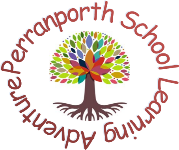 Autumn TermAutumn TermAutumn TermAutumn TermSpring TermSpring TermSpring TermSpring TermSummer TermSummer TermSummer TermSummer TermInspire and Special EventsTo the StarsTo the StarsAncient GreeksChristmas Ancient GreeksChristmas Poles ApartPoles ApartFever, Fire and FashionFever, Fire and FashionSt Piran’s DayRites and RitualsRites and RitualsOur Commonwealth SRE WeekOur Commonwealth SRE WeekLiteracy Drama- space journeySpace journals News papers Factual events Diaries Explanation textRound & round: Life cycle stories Poetry Greek myths (Persephone & Icarus)Writing own myths Greek Gods non-chron report TV script Life cycle fact filesPodcasts Biography: Shackleton Kipling Fiction: myths Report writing (science link)Survival leafletMountain poetry AdvertsDifferent non-narrative viewpoints Roleplay- discussion & debateNews reports Adverts Adapting text ReportsDescriptions RoleplayResearch Debate Instructions AdvertsTraditional stories Fables Letters Writing a charter History Space history Space history Achievements Connection with present day Government & democracy AthensPolar explorer Polar explorer The Stuarts The Stuarts Mayans Mayans British Empire British Empire Geography The Earth The Earth Aegean comparative with Hebrides Mystery suitcaseMaps and atlases Polar regions MountainsMountainsSettlements Settlements ResourcesResourcesThe Commonwealth The Commonwealth Art Van Gogh Van Gogh Patchwork quilt PotsPatchwork quiltPotsNavajo rugsNavajo rugsRembrandtRembrandtMayan masksMayan masksFood packaging Food packagingStamp design and waterscolours Stamp design and waterscoloursMusic HolstCreate space music Singing roundsCreate space music Singing roundsComposing Ice and fire- composing Ice and fire- composing Singing pioneer songsSinging pioneer songsCompare C17th music  Compare C17th music  Traditional ritual music Traditional ritual music Melodies MelodiesPop songs Pop songs Science Space Space Life cycles Life cycles ForcesForcesForces Forces MaterialsMaterialsChange of stateChange of stateICTProgramming Programming WebsiteInfo leaflet Website Info leaflet Internet safety Info leaflet Internet safety Internet safety BlogsBlogsMedia- create newspaperMedia- create newspaperResearch ResearchDigital photography  Digital photography  3D models 3D models SEALNew Beginnings New Beginnings Getting on and Falling OutGetting on and Falling OutSay No to Bullying Say No to Bullying Going for Goals Going for Goals Good to Be MeGood to Be MeRelationships / ChangesRelationships / ChangesReal PESwimming Swimming SwimmingSwimmingUnit 1Unit 1Unit 2Unit 2Unit 3Unit 3Unit 4Unit 4REIntroducing SikhsThe importance of the GurdwaraChristmas as an International Phenomenon Christmas as an International Phenomenon How the bible is used in Christian worship in local churchesHow the bible is used in Christian worship in local churchesHow many Christians have a structure to their year and why some don’tHow many Christians have a structure to their year and why some don’tWhy Methodism is so important in Cornish communitiesWhy Methodism is so important in Cornish communitiesThe Holy Spirit and fruits of the spiritThe Holy Spirit and fruits of the spiritMFL FRENCH Recap number stretch to numbers to 100 Colours Who am I – Body parts. Who am I – Body parts. Where I Live Where I Live Places to go Places to go My FamilyMy FamilyConversational French – using what I know in context of conversation. Conversational French – using what I know in context of conversation. 